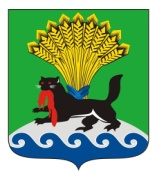 РОССИЙСКАЯ ФЕДЕРАЦИЯИРКУТСКАЯ ОБЛАСТЬИРКУТСКОЕ РАЙОННОЕ МУНИЦИПАЛЬНОЕ ОБРАЗОВАНИЕАДМИНИСТРАЦИЯПОСТАНОВЛЕНИЕот «07» _____04______ 2021 г.		                                                                        № 182О признании ежегодного районногоконкурса «Лучшее муниципальное образование Иркутского района» по итогам 2020 года несостоявшимсяВ соответствии с постановлением администрации Иркутского районного муниципального образования от 24.01.2019 № 23 «О ежегодном районном конкурсе «Лучшее муниципальное образование Иркутского района», на основании протокола заседания конкурсной комиссии ежегодного районного конкурса «Лучшее муниципальное образование Иркутского района» от 05.04.2021, руководствуясь ст. ст. 39, 45, 54 Устава Иркутского районного муниципального  образования, администрация Иркутского районного муниципального образования ПОСТАНОВЛЯЕТ:1. Признать ежегодный районный конкурс «Лучшее муниципальное образование Иркутского района» по итогам 2020 года несостоявшимся.2. Опубликовать настоящее постановление в газете «Ангарские огни» и разместить в информационно-телекоммуникационной сети «Интернет» на официальном сайте Иркутского районного муниципального образования www.irkraion.ru.3. Контроль исполнения настоящего постановления оставляю за собой.Мэр                                                                                                            Л.П. Фролов